Employer Award for Apprenticeship Development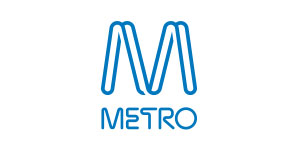 Proudly supported by Metro Trains MelbourneWe are proud to announce that Nazareth Care has won the Best Employer Award for Apprenticeship Development at the Victorian Training Awards 2018.This is a recognition of the unique and innovative student PCA program that has been developed enabling students to benefit from being employed in an excellent aged care environment; the award is recognition of the amazing support that all of you provide in guiding, mentoring and enhancing the professional development of our student PCA’s (apprentices ) ‘skilling them up’ to provide  a high standard of care and customer service to residents and their families ; recognition that we are providing  the students a career pathway into Aged Care within a Community of Care  that fosters high standards, and builds their confidence; and it is recognition of the collaboration with Nazareth Care Sisters, staff, Federation University TAFE and MAS National to ensure the program’s success.Ultimately we aim to tap into the unique skills and talents of our existing staff to impart their knowledge, teach and nurture, and to deliver 11 well rounded, highly skilled PCAs to our industry. There is a high unemployment rate in Ballarat; and a shortage of skilled workers in both Health and Aged Care; and programs that assist to develop the Carers of the future benefit us all.We would like to thank-everyone involved in supporting the program, including the Sisters, staff and the ‘apprentice’s’ themselves.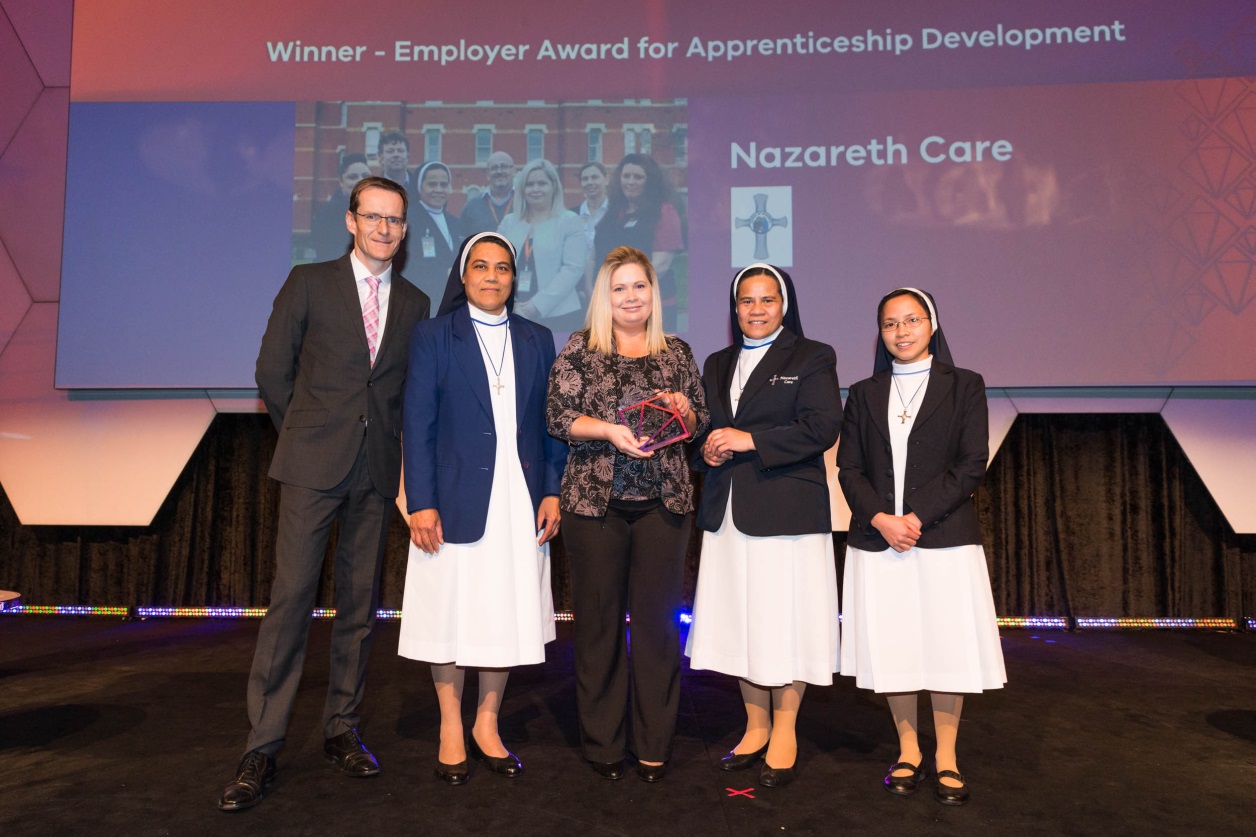 